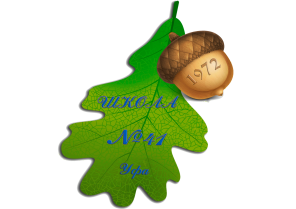 №ВремяПроцедураСсылка9.00Подъём9.05Зарядкаhttps://www.youtube.com/watch?v=ojbwKw4UEPE9.20Водные процедуры9.35Завтрак9.55Подготовка к учёбе10.00Вводный урок10.151 урок10.45Физкультминуткаhttps://www.youtube.com/watch?v=ojbwKw4UEPE11.002 урок11.30Второй завтрак12.003 урок12.30Физкультминуткаhttps://www.youtube.com/watch?v=ojbwKw4UEPE12.454 урок13.15Физкультминуткаhttps://www.youtube.com/watch?v=ojbwKw4UEPE13.305 урок14.00Обед14.156 урок14.45Физкультминуткаhttps://www.youtube.com/watch?v=ojbwKw4UEPE15.007 урок15.30Динамическая пауза16.00Полдник16.30Помощь по дому, влажная уборка, проветривание17.00Свободное время (Хобби, чтение)19.00Ужин19.30Свободное время (интеллектуальные игры с семьёй)21.00Личное время22.00Подготовка ко сну, водные процедуры22.30Ночной сон